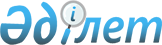 Батыс Қазақстан облысы Бәйтерек ауданы Дариян ауылдық округі Дариян ауылының және Озерный ауылының көшелерін қайта атау туралыБатыс Қазақстан облысы Бәйтерек ауданы Дариян ауылдық округі әкімінің 2023 жылғы 31 шілдедегі № 96 шешімі
      Қазақстан Республикасының "Қазақстан Республикасының әкімшілік-аумақтық құрылысы туралы" Заңының 14-бабының 4) тармақшасына сәйкес, тиісті аумақ халқының пікірін ескере отырып және Батыс Қазақстан облыстық ономастика комиссиясының 2021 жылғы 28 сәуірдегі қорытындысы негізінде ШЕШТІМ:
      1. Батыс Қазақстан облысы Бәйтерек ауданы Дариян ауылдық округі Дариян ауылының көшелері:
      "Светлая" көшесін – "Жарық" көшесі;
      "8 Марта" көшесін – "Наурыз" көшесі;
      "Некрасова" көшесін- "Абу Насыр - Әл Фараби" көшесі
      "Чапаева" көшесін –"Әлихан Бөкейхан" көшесі;
      "Озерная" көшесін – "Деркөл" көшесі;
      "Больничная" көшесін – "Алаш" көшесі;
      "Приуральная" көшесін – "Қарашығанақ" көшесі;
      "Садовая" көшесін – "Алмалы" көшесі;
      "Леонова" көшесін – "Арал" көшесі;
      "Песочный" тұйығын – "М.Мақатаев" тұйығы;
      "Колхозный" тұйығын – "Жайық" тұйығы;
      "Дарьинский" тұйығын – "Дария" тұйығы;
      "Советский" тұйығын – "И.Тайманов" тұйығы;
      "Круглый" тұйығын – "Жетісу" тұйығы;
      "Фестивальный" тұйығын – "Д.Нұрпейсова" тұйығы;
      "Новоселов" тұйығын – "Ақотау" тұйығы;
      "Комсомольский" тұйығын– "М.Мәметова" тұйығы;
      "Озерный" тұйығын – "Деркөл" тұйығы деп қайта аталсын.
      2. Батыс Қазақстан облысы Бәйтерек ауданы Дариян ауылдық округі Озерный ауылының көшелері:
      "Степная" көшесін –"Желтоқсан" көшесі;
      " Садовая" көшесін – "Алмалы" көшесі;
      "Комсомольская" көшесін-"Жайық" көшесі;
      "60 лет Октября" көшесін – "Әлия Молдағұлова" көшесі;
      "Коммунистическая" көшесін – "Мәншүк Мәметова"көшесі;
      "Суходольная" көшесін – "Шалқар" көшесі;
      "Молодежная" көшесін –"Жастар" көшесі деп қайта аталсын.
      3. Осы шешім оның алғашқы ресми жарияланған күнінен кейін күнтізбелік он күн өткен соң қолданысқа енгізіледі.
					© 2012. Қазақстан Республикасы Әділет министрлігінің «Қазақстан Республикасының Заңнама және құқықтық ақпарат институты» ШЖҚ РМК
				
      Ауылдық округ әкімі:

Т.Какенов
